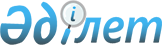 О внесении изменений в постановление Правительства Республики Казахстан от 13 декабря 2010 года № 1350 "О реализации Закона Республики Казахстан "О республиканском бюджете на 2011-2013 годы"Постановление Правительства Республики Казахстан от 25 августа 2011 года № 958

      В целях реализации Закона Республики Казахстан от 29 ноября 2010 года «О республиканском бюджете на 2011-2013 годы» Правительство Республики Казахстан ПОСТАНОВЛЯЕТ:



      1. Внести в постановление Правительства Республики Казахстан от 13 декабря 2010 года № 1350 «О реализации Закона Республики Казахстан «О республиканском бюджете на 2011-2013 годы» следующие изменения:



      в приложении 1 к указанному постановлению:



      в функциональной группе 10 «Сельское, водное, лесное, рыбное хозяйства, особо охраняемые природные территории, охрана окружающей среды и животного мира, земельные отношения»:



      по администратору 212 «Министерство сельского хозяйства Республики Казахстан»:



      по программе 029 «Строительство и реконструкция систем водоснабжения, гидротехнических сооружений»



      в подпрограмме 005 «За счет внутренних источников»:



      в разделе «Акмолинская область»:



      строку «Реконструкция и модернизация Преображенского гидроузла с внедрением систем автоматизации водоучета и водораспределения на канале Нура-Ишим в Акмолинской области. Разработка проектно-сметной документации 66 000» изложить в следующей редакции:

«                                                                   »;

      строку «Реконструкция и модернизация сооружений Астанинского водохранилища с внедрением систем автоматизации водоучета и водораспределения в Акмолинской области. Разработка проектно-сметной документации 66 000» изложить в следующей редакции:«                                                                  »;

      строку «Реконструкция и модернизация сооружений Селетинского водохранилища с внедрением систем автоматизации водоучета и водораспределения в Акмолинской области. Разработка проектно-сметной документации 72 000» изложить в следующей редакции:«                                                                  »;

      раздел «Алматинская область» изложить в следующей редакции:

«                                                                   »;

      в разделе «Восточно-Казахстанская область»:



      строку «Реконструкция плотинного гидроузла на реке Коктерек Урджарского района Восточно-Казахстанской области. Разработка проектно-сметной документации 16 000» изложить в следующей редакции:«                                                                  »;

      строку «Реконструкция плотинного гидроузла на реке Кусак Урджарского района Восточно-Казахстанской области. Разработка проектно-сметной документации 18 500» изложить в следующей редакции:«                                                                  »;

      строку «Реконструкция Уйденинского головного водозабора в Зайсанском районе Восточно-Казахстанской области. Разработка проектно-сметной документации 39 345» изложить в следующей редакции:«                                                                »;

      строку «Реконструкция плотинного гидроузла на реке Кандысу Тарбагатайского района Восточно-Казахстанской области. Разработка проектно-сметной документации 89 540» изложить в следующей редакции:«                                                               »;

      строку «Реконструкция сооружений Уйденинского водохранилища с Зайсанского района Восточно-Казахстанской области. Разработка проектно-сметной документации 50 000» изложить в следующей редакции:«                                                              »;

      в разделе «Западно-Казахстанская область»:

      «строку «Реконструкция электромеханического оборудования Чаганского водохранилища (корректировка) Западно-Казахстанской области, 58 620, 0, 0» исключить;



      в разделе «Жамбылская область»:



      строку «Повышение сейсмоустойчивости плотины Тасоткельского водохранилища в Шуском районе Жамбылской области, 2-очередь. Разработка проектно-сметной документации 40 000» изложить в следующей редакции:«                                                                    »;

      строку «Реконструкция Таласской плотины и магистрального канала «Базарбай» с внедрением систем автоматизированного учета и регулирования подачи поливной воды в Байзакском районе Жамбылской области. Разработка проектно-сметной документации 59 454» изложить в следующей редакции:«                                                                  »;

      раздел «Карагандинская область» изложить в следующей редакции: «                                                                   »;

      в разделе «Кызылординская область»:



      строку «Реконструкция Южного коллектора Кызылординской области 657 499» изложить в следующей редакции:«                                                                  ».

      2. Настоящее постановление вводится в действие со дня официального опубликования.      Премьер-Министр

      Республики Казахстан                       К. Масимов
					© 2012. РГП на ПХВ «Институт законодательства и правовой информации Республики Казахстан» Министерства юстиции Республики Казахстан
				Реконструкция и модернизация

Преображенского гидроузла с внедрением

систем автоматизации водоучета и

водораспределения на канале Нура-Ишим в

Акмолинской области. Разработка

проектно-сметной документации41 580Реконструкция и модернизация сооружений

Астанинского водохранилища с внедрением

систем автоматизации водоучета и

водораспределения в Акмолинской области.

Разработка проектно-сметной документации41 580Реконструкция и модернизация сооружений

Селетинского водохранилища с внедрением систем

автоматизации водоучета и водораспределения в

Акмолинской области. Разработка проектно-сметной

документации43 200Реконструкция и строительство системы

водоснабжения Талгарского группового водовода

Алматинской области320 359Строительство Каскеленского группового водопровода

в Карасайском районе Алматинской области115 045Разработка проектно-сметной документации

строительства Каскеленского группового водовода в

Карасайском районе Алматинской области167 500Объединенный гидроузел «Достык» на р. Хоргос с

подключением магистральных каналов в Панфиловском

районе Алматинской области. Объединенный гидроузел

«Достык» на реке Хоргос852 031479 590Объединенный гидроузел «Достык» на р. Хоргос с

подключением магистральных каналов в Панфиловском

районе Алматинской области. Подключение

существующих магистральных каналов Баскунчанский и

Аяк-Кунчан к гидроузлу «Достык» на реке Хоргос2 500 0001 000 0002 543 211Объединенный гидроузел «Достык» на р. Хоргос с

подключением магистральных каналов в Панфиловском

районе Алматинской области. Гидроэлектростанция в

конце магистрального канала подключения760 898470 110267 619Реконструкция Тентекского гидроузла с

магистральными каналами на реке Тентек в

Алакольском районе Алматинской области141 164Мехочистка распределительных и сбросных каналов

Кушук-Кальпинской Уштобинской оросительной сети в

Каратальском районе Алматинской области110 479Реконструкция каналов Кушук-Кальпинской

Уштобинской оросительной сети в Каратальском

районе Алматинской области100 000323 843Реконструкция магистрального трубопровода от

насосной станции I-го подъема до бассейна и от

насосной станции II-го подъема до полей орошения в

Шенгельдинском массиве с. Кербулак Алматинской

области. 2-очередь. Насосные станции I-го и II-го

подъемов с бассейном емкостью 25000 куб.м.350 000Реконструкция Большого Алматинского канала с

внедрением систем автоматизации водоучета и

водораспределения в Алматинской области.

Разработка проектно-сметной документации45 000Реконструкция Тургенского группового водопровода в

Енбекшиказахском районе Алматинской области

(2 очередь) строительства 3 пусковой комплекс.

Остаточные объемы работ (поселок Акши, Маловодное,

Таутурген)1 897Реконструкция Бартогайского водохранилища

Алматинской области (1 очередь). Разработка ПСД475Реконструкция и повышение сейсмоустойчивости

плотины Бартогайского водохранилища Алматинской

области. Разработка проектно-сметной документации257 521Разработка проектно-сметной документации по

объекту «Реконструкция и строительство Талгарского

группового водовода Алматинской области (2 этап).

Подключение 12 сельских населенных пунктов к

Талгарскому групповому водопроводу»150 000Реконструкция плотинного гидроузла на реке

Коктерек Урджарского района Восточно-Казахстанской

области. Разработка проектно-сметной документации12 480Реконструкция плотинного гидроузла на реке Кусак

Урджарского района Восточно-Казахстанской

области. Разработка проектно-сметной документации11 556Реконструкция Уйденинского головного водозабора в

Зайсанском районе Восточно-Казахстанской области.

Разработка проектно-сметной документации27 540Реконструкция плотинного гидроузла на реке

Кандысу Тарбагатайского района

Восточно-Казахстанской области. Разработка

проектно-сметной документации36 401Реконструкция сооружений Уйденинского

водохранилища с Зайсанского района

Восточно-Казахстанской области. Разработка

проектно-сметной документации18 00068 000Повышение сейсмоустойчивости плотины

Тасоткельского водохранилища в Шуском районе

Жамбылской области, 2-очередь. Разработка

проектно-сметной документации28 000Реконструкция Таласской плотины и

магистрального канала «Базарбай» с внедрением

систем автоматизированного учета и

регулирования подачи поливной воды в

Байзакском районе Жамбылской области.

Разработка проектно-сметной документации20 000Реконструкция водозаборных сооружений

Нижне-Токрауского месторождения города Балхаш

Карагандинской области422 824Строительство группового водовода «Жайрем -

Каражал» (Тузкольский водозабор) Карагандинской

области500 0001 092 074Строительство Эскулинского водовода с учетом

водоснабжения города Жезказгана в Карагандинской

области2 600 0002 000 0002 100 120Реконструкция МК «Жартасский», «Малокомспайский»

и канала «Б» Жартасской оросительной системы

Абайского района Карагандинской области330 815Реконструкция и техническое перевооружение

гидроузла Самаркандского водохранилища

Карагандинской области. Разработка

проектно-сметной документации89 000Реконструкция основного технологического

оборудования насосных станций №№ 1 (2-й агрегат),

8(3), 15(1), 22(1) канала имени К. Сатпаева1 625 927717 6301 891 199Реконструкция основного технологического

оборудования насосных станций №№ 1(4), 6(3), 9(3),

19(3), 21 (3) канала имени Каныша Сатпаева53 544Реконструкция Жартасского водохранилища

Карагандинской области.

Разработка проектно-сметной документации38 500Разработка проектно-сметной документации по

объекту «Реконструкция канала имени Каныша

Сатпаева с ПК 0+00 по ПК 1020+00. 2-очередь»100 000Реконструкция Южного коллектора

Кызылординской области609 606250 000